Subject: Letter To Request Medical Records[Your Name] [Your Address] [Medical Facility Name] [Attention: Medical Records Department] Dear [Medical Facility Name] Medical Records Department,I hope this letter finds you well. I am writing to request a copy of my medical records as I require them for [briefly explain the reason, e.g., continuing care, seeking a second opinion].Please find my details below:Patient Name: [Your Full Name] Date of Birth: [Your Date of Birth] Patient ID or Medical Record Number (if available): [Patient ID/Medical Record Number]I am specifically requesting copies of the following documents:[Specify the documents you need, e.g., medical history, test results, treatment plans]I understand there may be associated fees, and I am willing to cover these costs. Kindly inform me of the charges and provide an estimate before processing my request.I can be reached at [Your Phone Number] or [Your Email Address] for any questions or clarifications.Thank you for your prompt attention to this matter. I appreciate your assistance in providing me with a copy of my medical records.SincerelyTop of Form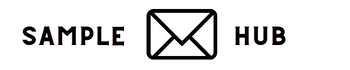 